DATUM: Ponedeljek, 6. 4. 2020PREDMET: SLJ – 2 uriRAZRED: 5. aSPOZNAVAMNAVODILA ZA DELOMOJI IZDELKIPOEZIJANesmislice – vaje za razumevanjeKer ste nekateri imeli težave z iskanjem pesmi, vam pošiljam besedila.Dober dan, ki naj bo s smislom, kljub spoznavanju nesmislic.PREVERI:1. Kaj je smisel in kaj je nesmisel?Smisel: Nesmisel:Določi njun pomenski odnos (sta so ali protipomenki, pod ali nadpomenka).Nesmislice1. Preberi vse tri nesmiselne pesmi:Še se spomniš razlike med deklamacijo in recitacijo?REŠITEV: Deklamacija – pesem interpretiraš na pamet.Recitacija – pesem interpretiraš ob branju.Poglej v SSKJ in zapiši v zvezek.REŠITEV:Besedi sta protipomenki.Zapiši naslov v zvezek.POEZIJANesmislice – vaje za razumevanjeKer ste nekateri imeli težave z iskanjem pesmi, vam pošiljam besedila.Dober dan, ki naj bo s smislom, kljub spoznavanju nesmislic.PREVERI:1. Kaj je smisel in kaj je nesmisel?Smisel: Nesmisel:Določi njun pomenski odnos (sta so ali protipomenki, pod ali nadpomenka).Nesmislice1. Preberi vse tri nesmiselne pesmi:Še se spomniš razlike med deklamacijo in recitacijo?REŠITEV: Deklamacija – pesem interpretiraš na pamet.Recitacija – pesem interpretiraš ob branju.Poglej v SSKJ in zapiši v zvezek.REŠITEV:Besedi sta protipomenki.Zapiši naslov v zvezek.POEZIJANesmislice – vaje za razumevanjeKer ste nekateri imeli težave z iskanjem pesmi, vam pošiljam besedila.Dober dan, ki naj bo s smislom, kljub spoznavanju nesmislic.PREVERI:1. Kaj je smisel in kaj je nesmisel?Smisel: Nesmisel:Določi njun pomenski odnos (sta so ali protipomenki, pod ali nadpomenka).Nesmislice1. Preberi vse tri nesmiselne pesmi:Še se spomniš razlike med deklamacijo in recitacijo?REŠITEV: Deklamacija – pesem interpretiraš na pamet.Recitacija – pesem interpretiraš ob branju.Poglej v SSKJ in zapiši v zvezek.REŠITEV:Besedi sta protipomenki.Zapiši naslov v zvezek.POEZIJANesmislice – vaje za razumevanjeKer ste nekateri imeli težave z iskanjem pesmi, vam pošiljam besedila.Dober dan, ki naj bo s smislom, kljub spoznavanju nesmislic.PREVERI:1. Kaj je smisel in kaj je nesmisel?Smisel: Nesmisel:Določi njun pomenski odnos (sta so ali protipomenki, pod ali nadpomenka).Nesmislice1. Preberi vse tri nesmiselne pesmi:Še se spomniš razlike med deklamacijo in recitacijo?REŠITEV: Deklamacija – pesem interpretiraš na pamet.Recitacija – pesem interpretiraš ob branju.Poglej v SSKJ in zapiši v zvezek.REŠITEV:Besedi sta protipomenki.Zapiši naslov v zvezek.POEZIJANesmislice – vaje za razumevanjeKer ste nekateri imeli težave z iskanjem pesmi, vam pošiljam besedila.Dober dan, ki naj bo s smislom, kljub spoznavanju nesmislic.PREVERI:1. Kaj je smisel in kaj je nesmisel?Smisel: Nesmisel:Določi njun pomenski odnos (sta so ali protipomenki, pod ali nadpomenka).Nesmislice1. Preberi vse tri nesmiselne pesmi:Še se spomniš razlike med deklamacijo in recitacijo?REŠITEV: Deklamacija – pesem interpretiraš na pamet.Recitacija – pesem interpretiraš ob branju.Poglej v SSKJ in zapiši v zvezek.REŠITEV:Besedi sta protipomenki.Zapiši naslov v zvezek.DEBEL DEDEC BUČEJEDECDebel dedec,bučejedec,imel jezično je ženoin ni vedel, kam bi z njo.Snedel je največjo bučo,zdolbel jo je, ne oluščil,vanjo je zaprl ženo,pa imel je mir pred njo. Prevod: Tone PretnarSTAREJŠI ČLOVEK IZ VRTAČStarejši človek iz Vrtačse je strašno bal krastač.Prosil svoje je sestre,naj mu jih ducat nalove,neznaten človek iz Vrtač. Prevod: Tone PretnarROK, PRISMUKNJENI VESLAČRok, prismuknjeni veslač, si reče:»Banja čoln bo, tu dvom odveč je.Prvo mesto osvojim, in če vodo čez dobim,v banji je odtok, da odteče.« Prevod: Peter SvetinaAvtor prve pesmi je neznan, drugi dve pa sta napisala angleška pesnika Edward Lear in Eric Oakley Parrott.Vaje za razumevanje besedila:1. Kaj počne dedec bučejedec, da ima tako ime?2. Kaj misliš, zakaj si je možak iz Vrtač zaželel krastač,    čeprav se jih je bal?3. Kaj bo storil Rok, če bo voda pljusknila v njegov     čoln?Literarnoteoretična definicija:NESMISLICE ali POEZIJA NESMISLA so pesmi, ki temeljijo na zabavnih nesmislih in so se prvič pojavile v 19. stoletju v Angliji in na Irskem, od tam pa so se razširile po vsem svetu.Beri na glas.Zapiši, kaj si o teh pesmih misliš. Bodi iskren/-a.Kaj pa je za tebe največji nesmisel? Če imaš dobro idejo, jo zapiši.Odgovore na vprašanja  zapiši v zvezek.Prepiši:NAMENI UČENJA – Učim se:- o poeziji nesmisla,- prepoznavanja zabavnih   nesmislov.KRITERIJI USPEŠNOSTI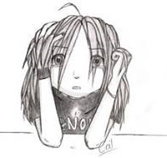 Uspešen/-a bom, ko bom:Bodi čim več na svežem zraku in se gibaj. Zunaj lahko razmišljaš o nesmislici, ki jo boš zapisal/-a.Učiteljica MajdaOVREDNOTI SVOJE DELO Kaj sem se danes učil/-a? Kaj mi je šlo dobro? Kako sem se danes počutil/-a v šoli doma? Bi kaj želel/-a predlagati?Zapiši – samoevalviraj (Odgovarjaš na vprašanja vrednotenja svojega dela.)DOKAZ: Napiši eno nesmislico in mi jo pošlji.